Publicado en Madrid el 11/12/2017 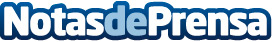 Las navidades aumentan más de un 30% el consumo eléctrico en los hogares españolesEste año un hogar con calefacción eléctrica pagará 158 euros más que el año pasado. Para que los hogares puedan ahorrar se recomienda una revisión de la tarifa actual y comparar precios. Watiofy informa y asesora al consumidor para que tome la decisión más inteligente y ventajosa sobre su factura energéticaDatos de contacto:Nuria RabadánNota de prensa publicada en: https://www.notasdeprensa.es/las-navidades-aumentan-mas-de-un-30-el-consumo_1 Categorias: Nacional Ecología Dispositivos móviles Otras Industrias http://www.notasdeprensa.es